
Fiche Produit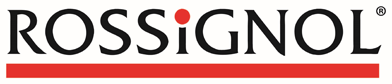 24/11/2014S.N. ROSSIGNOL - Route de St Cénéré - 53150 Montsûrs - Tél : 02.43.01.55.55 - Fax : 02.43.01.55.06
site web : www.rossignol.frCENDRIER/CORBEILLE 2/15L KOPA MURAL GRIS MANGANESE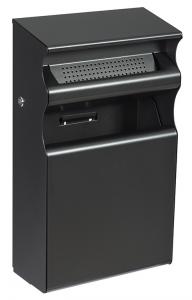 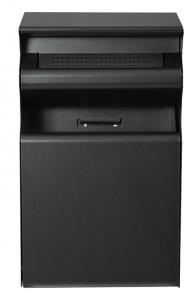 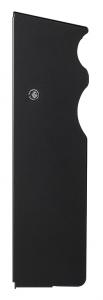 Caractéristiques produitsAvantagesAcier poudré anti-UV Solidité, résistant à la corrosion Vidage par décrochage Facilité et rapidité de vidage du cendrier Serrure à clé triangulaire Evite l'ouverture intempestive du cendrier, clé standard utilisable sur toute la gamme des cendriers extérieurs Accessoire : poteau réf. 57693 DIMENSIONSDIMENSIONSSans emballageAvec emballagePoids Net : 8.2 KgPoids Brut : 8.77 KgVolume Brut : 0.03 m3Dimension en mm ( L x l x H): 0 x 0 x 0Dimension en mm ( L x l x H) : 310 x 160 x 550PALETTISATIONPALETTISATIONQuantité par palette54Dimension palette en mm ( L x l x H)1200 x 800 x 2000Nombre référence/couche9Nombre couche/palette6Poids palette (en Kg)484Palette perdue (palette europe sur demande)Palette perdue (palette europe sur demande)